CAPSTONE PROPOSAL APPROVAL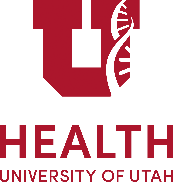 Department of Occupational and 
Recreational Therapies(Title)(Student Name)(Date)We have read the Capstone Proposal and the student has defended the proposal. We agree the student may implement the Capstone project as planned. We have read the Capstone Proposal and the student has defended the proposal. We agree the student may implement the Capstone project as planned. We have read the Capstone Proposal and the student has defended the proposal. We agree the student may implement the Capstone project as planned. We have read the Capstone Proposal and the student has defended the proposal. We agree the student may implement the Capstone project as planned. We have read the Capstone Proposal and the student has defended the proposal. We agree the student may implement the Capstone project as planned. , ChairDate ApprovedDate Approved, MemberDate ApprovedDate Approved, MemberDate ApprovedDate Approved, StudentDate ApprovedDate Approvedand byDirector of Graduate StudiesDirector of Graduate StudiesDirector of Graduate StudiesDirector of Graduate Studies